АДМИНИСТРАЦИЯ  ВЕСЬЕГОНСКОГО  РАЙОНАТВЕРСКОЙ  ОБЛАСТИП О С Т А Н О В Л Е Н И Е г. Весьегонск26.12.2017                                                                                                                               № 619Об утверждении перечня муниципального имущества Весьегонского района Тверской области, свободного от прав третьих лиц (за исключением имущественных прав субъектов малого и среднего предпринимательства),используемого в целях предоставления его во владение и (или) пользование на долгосрочной основе субъектам малого и среднего предпринимательства и организациям, образующим инфраструктуру поддержки субъектов малого и среднего предпринимательстваВ целях имущественной поддержки субъектов малого и среднего предпринимательства, в соответствии с ч.4 ст.18 Федерального закона от 24.07.2007 № 209-ФЗ «О развитии малого и среднего предпринимательства в Российской Федерации», Федеральным законом от 06.10.2003 № 131-ФЗ «Об общих принципах организации местного самоуправления в Российской Федерации», Уставом Весьегонкого района и Порядком формирования, ведения, обязательного опубликования перечня муниципального имущества Весьегонского района Тверской области, свободного от прав третьих лиц (за исключением имущественных  прав субъектов малого и среднего предпринимательства), используемого в целях предоставления его во владение и (или) пользование на долгосрочной основе субъектам малого и среднего  предпринимательства и организациям, образующим инфраструктуру поддержки субъектов малого и среднего предпринимательства, утвержденным решением Собрания депутатов Весьегонского района от 18.12.2017 №  217 ,п о с т а н о в л я ю:Утвердить перечень   муниципального имущества Весьегонского района Тверской области, свободного от прав третьих лиц (за исключением имущественных  прав субъектов малого и среднего предпринимательства), используемого в целях предоставления его во владение и (или) пользование на долгосрочной основе субъектам малого и среднего  предпринимательства и организациям, образующим инфраструктуру поддержки субъектов малого и среднего предпринимательства (далее Перечень) (прилагается).В течение 10 рабочих дней со дня принятия настоящего постановления отделу по экономике и защите прав потребителей (Ратникова Л.А) предоставить сведения об утверждении Перечня  в акционерное общество «Федеральная корпорация по развитию малого и среднего предпринимательства в Российской Федерации».Настоящее постановление подлежит обязательному опубликованию в газете "Весьегонская жизнь", и размещению в течение трех рабочих дней со дня его принятия на официальном сайте муниципального образования Тверской области "Весьегонский район" в информационно-телекоммуникационной сети "Интернет".Настоящее постановление вступает в силу после его официального опубликования.И.о. главы администрации района                                      А.А Тихонов         Приложениек постановлению администрации Весьегонского районаот 26.12.2017 № 619Переченьмуниципального имущества Весьегонского района Тверской области, свободного от прав третьих лиц (за исключением имущественных  прав субъектов малого и среднего предпринимательства), используемого в целях предоставления его во владение и (или) пользование на долгосрочной основе субъектам малого и среднего  предпринимательства и организациям, образующим инфраструктуру поддержки субъектов малого и среднего предпринимательства№ п/пАдрес помещенияКадастровый номер помещенияПлощадь кв.м.1Тверская обл., г.Весьегонск, ул. Молодежная, д.24б69:05:0070101:245256,72Тверская обл., г.Весьегонск, ул.Промышленная, д.34, пом.10269:05:0070502:86167,2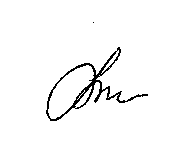 